Aktivita [output O2-B-2-cz, licence CC BY 4.0]Příklad ze života: Chov plazů Pro použité ve výuce je přichystaná prezentace, která je dostupná společně s tímto dokumentem. Datum: 2019-05-03Informace o tomto dokumentu Tento dokument obsahuje příklad ze života, který ilustruje, jak důležité jsou hodnoty akademické etiky i v profesionálním životě.Dokument byl vytvořený jako součást Balíčku pro mezisektorovou spolupráci v oblasti akademické etiky (Toolkit for cross-sector cooperation in terms of academic integrity) v rámci projektu Erasmus+. Jedná se o případovou studii, která je doplněná o didaktické poznámky pro učitele, a úkoly či podněty k diskuzi pro publikum. Další obdobné případové studie jsou dostupné v ENAI databázi vzdělávacích materiálů.Informace o použití tohoto materiálu: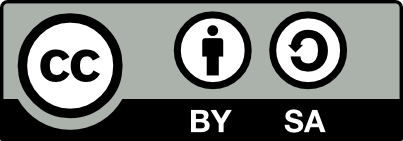 Dokument je licencován pod licencí Creative Commons Attribution-ShareAlike 4.0 International License.Můžete svobodně sdílet, kopírovat a šířit materiál v libovolném formátu. Pokud budete toto dílo upravovat, pozměňovat nebo na něj navazovat, musíte svoje odvozená díla vystavovat pod stejnou licencí jako původní dílo. Materiál můžete svobodně upravovat, přizpůsobovat, transformovat a stavět na něm pro libovolný účel. Je Vaší povinností uvést autorství, poskytnout s dílem odkaz na licenci a vyznačit Vámi provedené změny. Toho můžete docílit jakýmkoli rozumným způsobem, nicméně nikdy ne způsobem naznačujícím, že by poskytovatel licence schvaloval nebo podporoval Vás nebo Váš způsob užití díla.Další informace o licenci: https://creativecommons.org/licenses/by/4.0Reference:[author] Fishman, Teddi, Dlabolová, Dita[title] Příklad ze života: Chov plazů[date] 2019-05-03[source] http://www.academicintegrity.eu/wp/all-materials[access date]Příklad ze života: Chov plazů Základní informaceCílová skupina: žáci a studenti (ZŠ, SŠ, VŠ), účastníci profesního vzdělávání (přednostně, ale ne nezbytně oblast biologie nebo práce se zvířaty) Shrnutí: Student podvodem u zkoušky vynechá důležitou součást vzdělání, což později vede k významnému selhání v profesním životě.  Cíl: uvědomit si možné následky vynechání znalosti, která ve školním prostředí může působit minoritně, ale ve skutečnosti je pro danou profesi velmi důležitá.  Délka: 10 minutVýukový cíl „I když některé části vzdělání se zdají nudné nebo nezajímavé, mohou být velmi zásadní v pozdější praxi.“ MateriályPřiložená prezentace k promítáníPoslední strana tohoto dokumentu – text příběhu. Můžete jej rozdat studentům, aby jej měli před sebou a mohli s ním pracovat. Vzdělávací metody Diskuze na prezentovanou případovou studií. PříběhPříběh je uveden na následující samostatné straně. Příklad ze života: Chov plazů Vstupní kurzJana měla svou práci ve stanici pro chov plazů skutečně ráda, nejvíc ji bavilo pracovat s hady a ještěrkami. Želvy ale ráda neměla, protože jí připadaly pomalé, líné a naprosto nudné.Během kurzu, který musela absolvovat před nástupem do zaměstnání, proto nedávala pozor v seminářích, kde se želvy probíraly. Na konci kurzu byl závěrečný test, ale Jana si na část týkající se želv sehnala odpovědi od kamarádky, která do chovné stanice nastoupila o rok dříve. Zbytek testu zvládla bez problému – většinu informací o jejích oblíbených hadech a ještěrkách znala už dříve. Rozmnožování želv Když přišlo jaro, a chovná stanice byla velmi vytížená, Jana se starala o želvy stejně jako o hady a ještěrky. Jenže si neuvědomila, že pohlaví líhnoucích se želviček je určeno teplotou, při které se vyvíjejí ve vajíčkách. A tak se stalo, že ze všech želv, které se ten rok ve stanici vylíhly, byly samečci, což znamenalo, že stanice nebyla schopná splnit žádnou zakázku požadující želví páry. DiskuzeJaké mohou být následky pro chovnou stanici? Co asi Janin nadřízený udělal, když zjistil, že Jana neupravila želvám teplotu, jak měla? 